Всероссийский Общественный антикоррупционный форум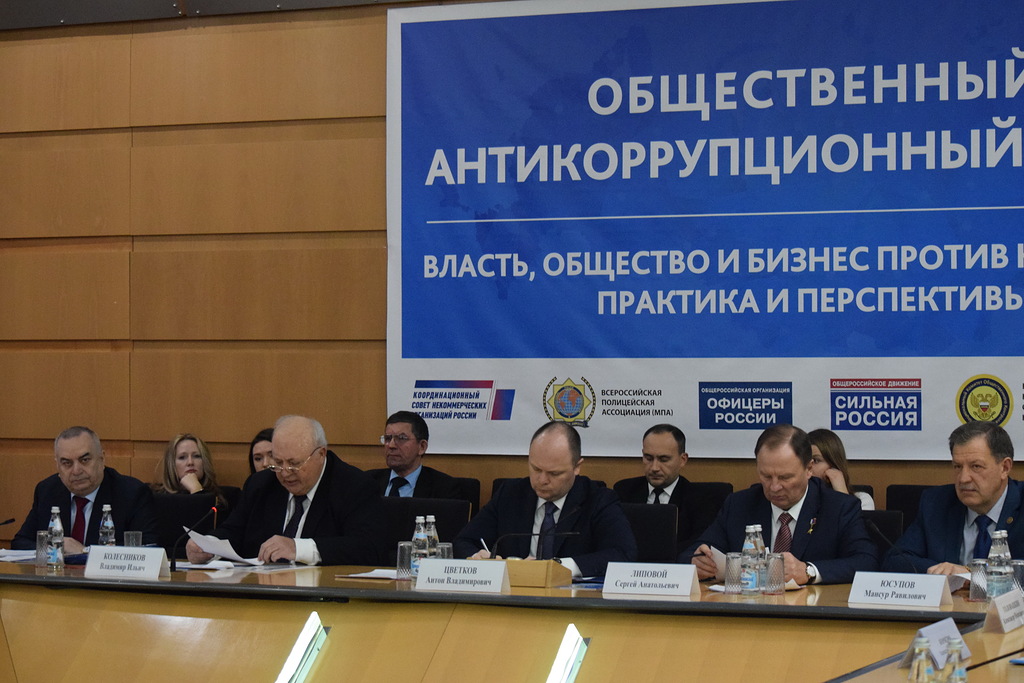 Президиум Форума: Государственный советник юстиции 1-го класса Владимир Зубрин, генерал-полковник милиции Владимир Колесников, председатель ООО «Сильная Россия»председатель Президиума герой России Сергей Липовой и председатель правления Национального комитета общественного контроля России, профессор, д.ю.н. член.-корр. РАЕН Мансур Юсупов12 декабря 2019 г. в здании Правительства города Москвы состоялся Всероссийский Общественный антикоррупционный форум, организаторами которого выступили: общероссийское движение «СИЛЬНАЯ РОССИЯ», общероссийская общественная организация «Офицеры России», межрегиональная общественная организация «Национальный комитет общественного контроля» (МОО «НКОК) и Всероссийская полицейская ассоциация (МПА).Председатель оргкомитета Форума ─ экс-заместитель генерального прокурора Российской Федерации, генерал-полковник Владимир Колесников.Ключевыми задачами этого важного мероприятия явились: - всесторонний анализ государственной антикоррупционной политики;- мониторинг и оценка деятельности органов власти и управления, а также бизнес-сообщества и институтов гражданского общества по реализации Федерального закона «О противодействии коррупции в Российской Федерации» от 25 декабря 2008 № 273-ФЗ и Национального плана по противодействию коррупции на 2018-2020 гг.;- определение основных направлений и задач государственно-частного партнерства (ГЧП), направленных на содействие реализации Национальной стратегии противодействия коррупции и Национального плана противодействия коррупции;- обмен опытом работы экспертов, специализирующихся в сфере противодействия коррупции и проведения антикоррупционной экспертизы нормативных правовых актов и их проектов;- обсуждение широко спектра проблемных вопросов и перспективы эффективности взаимодействия органов власти с  институтами гражданского общества в области противодействия коррупции.С приветственным словом к участникам Форума обратился заместитель председателя движения «СИЛЬНАЯ РОССИЯ», председатель Президиума ООО «Офицеров России», Герой России, генерал-майор Сергей Липовой, а также генерал-полковник полиции Владимир Зубрин.Председатель оргкомитета Форума генерал-полковник Владимир Колесников выступил с развернутым и концептуальным докладом, посвященным комплексному анализу результатов антикоррупционной политики современной России. В докладе были отражены не только критические аспекты, но и конкретные предложения, нацеленные на перспективы минимизации коррупционных проявлений.Кроме того, в рамках Форума выступили: председатель правления Национального комитета общественного контроля д.ю.н., проф., член.-корр. РАЕН Мансур Юсупов, генерал-лейтенант полиции Александр Михайлов, генерал-майор полиции Владимир Михалевич, главный редактор ИА «Ветеранские вести» Вячеслав Калинин, помощник председателя движения «СИЛЬНАЯ РОССИЯ», Герой России Александр Головашкин  и др.В частности, в своем выступлении лидер движения «СИЛЬНАЯ РОССИЯ» Антон Цветков озвучил итоги социального опроса Общественного мониторингового центра, который проводился в ноябре текущего года: «78% граждан страны давали взятки, либо знают людей, которые это делали. При этом, с фактами коррупции сталкивались 91% россиян, а 88% наших граждан заявили, что лучше заплатят, чем заявят о том, что у них вымогают взятку. Это очень показательные и интересные цифры, которые говорят о том, что граждане не верят, что правоохранительные органы им помогут. С другой стороны, люди хотят, заплатив, решить свою проблему быстрее и качественнее», – подчеркнул                             А. Цветков.Он обратил внимание участников Форума на важное обстоятельство, что, согласно данным исследования, более половины граждан – 51,4 % опрошенных – видят заметные улучшения в антикоррупционной борьбе за последние годы. Для остальных – либо ничего не изменилось, либо вся борьба сводиться к лишь к «пиару», а не к конкретным результатам (23,1 % и 25,5 % соответственно). Ведомства, которые эффективнее всего борются с коррупцией, участники опроса ранжировали следующим образом: ФСБ, Прокуратура РФ, СКР и МВД России. А более всего с коррупционными проявлениями россияне сталкиваются в правоохранительных органах, системе здравоохранения и ЖКХ.В выступлениях на Форуме были затронуты и освещены вопросы правовой защиты интересов предпринимательских структур при помощи разработки эффективных реальных мер, на основании соответствующей практики, рекомендаций предпринимательскому сообществу процедур контрольно-надзорных проверок, принятия правильных решений и документального оформления всех действий при таких проверках. Выступающие дали оценку результатам реформы контрольно-надзорной деятельности, главной целью которой было – снижение нагрузки на бизнес. Осветили проблемы и пути решения. 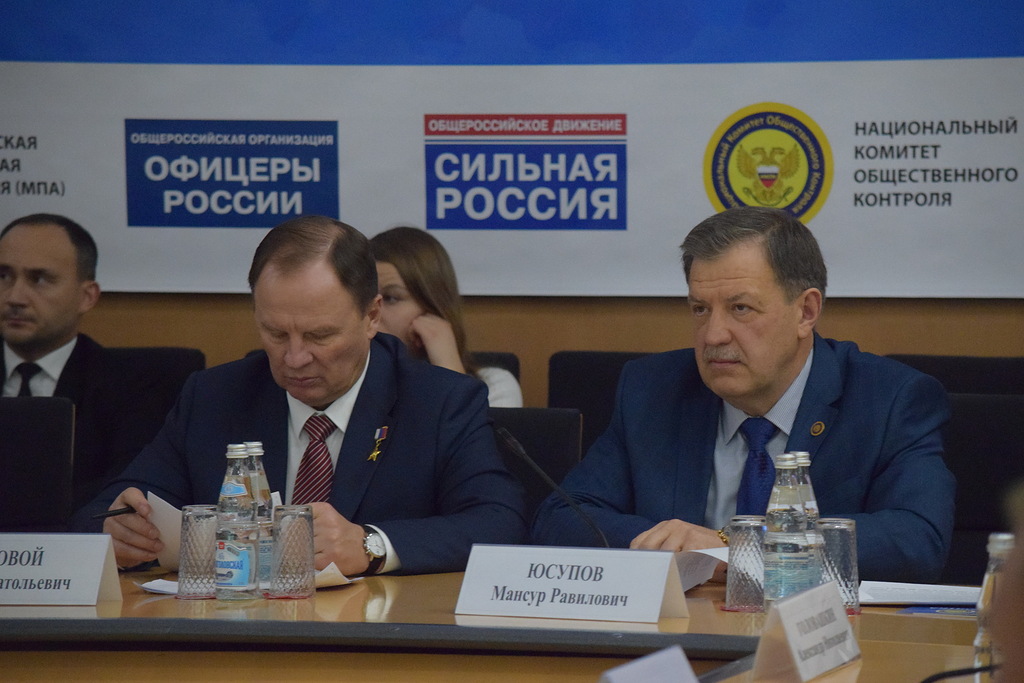 Состоялось бурное обсуждение о необходимости формирования эффективных механизмов реализации антикоррупционного законодательства России.Например, в выступлении председателя МОО «НКОК» Мансура Юсупова, был сделан акцент на том, что среди всех серьезных проблем, существующих в различных областях жизнедеятельности современной России, следует особо выделить главную проблему – высокий уровень коррупционных отношений и коррупциогенных факторов, которые влияют фактически на все: на сферу государственного управления; на состояние и темпы развития национальной экономики; на политику; на бизнес и практически на все стороны жизни общества.Кроме того, указанные факторы способствуют росту проявлений экстремизма, радикализма, терроризма; порождают такие уродливые явления в экономической сфере, как «контрафакт» и «фальсификат», а также содействуют падению личной и общественной морали.На настоящий момент Национальный комитет общественного контроля развернул свою разъяснительную и профилактическую работу в 39-и регионах России, постоянно расширяя сферы и формы деятельности в осуществлении антикоррупционного общественного контроля.В работе Форума приняли участие представители многих общественных организаций Росийской академии естественных наук вице-президент РАЕН, член Московского антикоррупционного комитета  И. Р. Утямышев, представители региональных организаций Национального комитета общественного контроля России, религиозных организаций, ветераны силовых структур.Эксперты, выступившие на Форуме, сошлись во мнении, что общество и бизнес должны занимать гораздо более активную позицию в борьбе с коррупцией. И не забывать, что коррупция – это не только должностные преступления. Дача взятки за справку – так же неприемлема, как и воровство государственных денег.Представители общественных движений и организаций предложат администрации Президента Российской Федерации, Государственной Думе ФС РФ, Совету Федерации ФС РФ, а также силовым структурам перечень соответствующих мер по борьбе с коррупцией, сообщил председатель Общероссийского движения «Сильная Россия» Антон Цветков по итогам Форума.В завершении мероприятия было принято решение подготовить резолюцию с указанием всех причин и условий, способствующих коррупциогенным факторам и коррупционным проявлениям в реалиях современной России.Форум прошел на высоком организованном и профессиональном уровне, и получил одобрение всех его участников.По материалам пресс-службы МОО НКОК.